Priorities for the WeekWeekly Calendar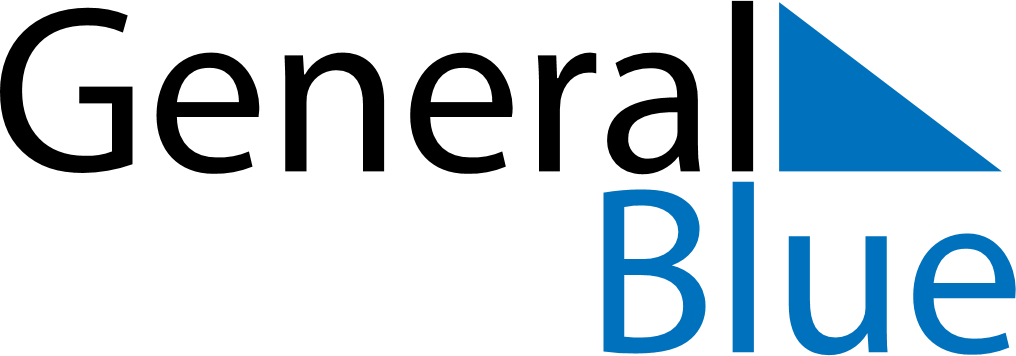 September 26, 2021 - October 2, 2021Weekly CalendarSeptember 26, 2021 - October 2, 2021Weekly CalendarSeptember 26, 2021 - October 2, 2021Weekly CalendarSeptember 26, 2021 - October 2, 2021Weekly CalendarSeptember 26, 2021 - October 2, 2021Weekly CalendarSeptember 26, 2021 - October 2, 2021Weekly CalendarSeptember 26, 2021 - October 2, 2021Weekly CalendarSeptember 26, 2021 - October 2, 2021SUNSep 26MONSep 27TUESep 28WEDSep 29THUSep 30FRIOct 01SATOct 026 AM7 AM8 AM9 AM10 AM11 AM12 PM1 PM2 PM3 PM4 PM5 PM6 PM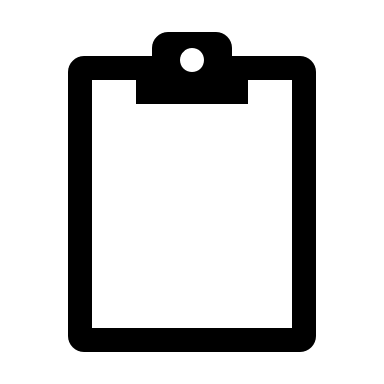 